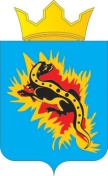 АДМИНИСТРАЦИЯ ПАЛЬСКОГО СЕЛЬСКОГО ПОСЕЛЕНИЯ ОСИНСКОГО РАЙОНА ПЕРМСКОГО КРАЯП О С Т А Н О В Л Е Н И Е16.12.2016                                                                                                №  398О внесении изменений в муниципальную программу «Управление и распоряжение муниципальным имуществом и земельными ресурсами Пальскогосельского поселения» утвержденную постановлением администрации  Пальского сельского поселения от 29.12.2014 № 233 В соответствии с Федеральным законом  от 6 октября 2003 г. №131-ФЗ «Об общих принципах организации местного самоуправления в Российской Федерации», Уставом Пальского сельского поселения, постановлением администрации Пальского сельского поселения «Об утверждении Порядка разработки, реализации и оценки эффективности муниципальных программ Пальского сельского поселения» от  03.10.2014 (в редакции от 05.11.2014 № 188; от 03.12.2014 № 213)             ПОСТАНОВЛЯЮ:         1. Утвердить прилагаемые Изменения, которые вносятся в муниципальную программу «Управление и распоряжение муниципальным имуществом и земельными ресурсами Пальского сельского поселения», утвержденную постановлением администрации Пальского сельского поселения от 29.12.2014  № 233 (в редакции постановлений администрации Пальского сельского поселения от 18.05.2015 № 63; от 17.11.2015 № 221; от 15.12.2015 № 274; от 23.06.2016 № 261; от 14.07.2016 № 284; от 12.09.2016 № 325)         2. Данное постановление обнародовать согласно Порядка обнародования нормативных правовых актов Пальского сельского поселения.         3. Контроль за выполнением данного  постановления оставляю за собой.УТВЕРЖДЕНЫ постановлением администрации Пальского сельского поселения от 16.12.2016  № 398 ИЗМЕНЕНИЯ, КОТОРЫЕ ВНОСЯТСЯ В УНИЦИПАЛЬНУЮ ПРОГРАММУ«Управление и распоряжение муниципальным имуществом и земельными ресурсами Пальского сельского поселения»     1. В паспорте муниципальной программы позициюизложить в редакции2. Внести изменения и дополнения в приложение 1 к постановлению администрации Пальского сельского поселения от 29.12.2014г. №233 «Об утверждении муниципальной программы «Управление и распоряжение муниципальным имуществом и земельными ресурсами Пальского сельского поселения» «ПЕРЕЧЕНЬ целевых показателей муниципальной программы(подпрограммы) «Управление и распоряжение муниципальным имуществом и земельными ресурсами Пальского сельского поселения»:позицию:изложить в редакции     3. Внести изменения и дополнения в приложение 2 к постановлению администрации Пальского сельского поселения  от 29.12.2014 г. № 233 «Об утверждении муниципальной программы «Управление и распоряжение муниципальным имуществом и земельными ресурсами Пальского сельского поселения»  «Перечень основных мероприятий муниципальной программы»позицию:     изложить в редакцииГлава Пальского сельского поселения – глава администрации Пальского сельского  поселения                                                                                    Н.В. ХроминаОбъемы и источники финансирования муниципальной программыИсточники финансированияРасходы (тыс.руб.)Расходы (тыс.руб.)Расходы (тыс.руб.)Расходы (тыс.руб.)Расходы (тыс.руб.)Объемы и источники финансирования муниципальной программыИсточники финансирования2015г2016г2017г2018г.ВсегоОбъемы и источники финансирования муниципальной программыВсего, в т.ч.:523.972,90,00.0596,8Объемы и источники финансирования муниципальной программырайонный бюджет0,00,00,00,00,0Объемы и источники финансирования муниципальной программыкраевой бюджет0,00,00,00,00,0Объемы и источники финансирования муниципальной программыфедеральный бюджет0,00,00,00,00,0Объемы и источники финансирования муниципальной программыбюджет поселений523.9102,90,00.0596,8Объемы и источники финансирования муниципальной программывнебюджетные источники0,00,00,00,00,0Объемы и источники финансирования муниципальной программыИсточники финансированияРасходы (тыс.руб.)Расходы (тыс.руб.)Расходы (тыс.руб.)Расходы (тыс.руб.)Расходы (тыс.руб.)Расходы (тыс.руб.)Объемы и источники финансирования муниципальной программыИсточники финансирования2015г2016г2017г2018г.2019гВсегоОбъемы и источники финансирования муниципальной программыВсего, в т.ч.:523,990,749,651,553,4769,1Объемы и источники финансирования муниципальной программырайонный бюджет0,00,00,00,00,00,0Объемы и источники финансирования муниципальной программыкраевой бюджет0,00,00,00,00,00,0Объемы и источники финансирования муниципальной программыфедеральный бюджет0,00,00,00,00,00,0Объемы и источники финансирования муниципальной программыбюджет поселений523,990,749,651,553,4769,1Объемы и источники финансирования муниципальной программывнебюджетные источники0,00,00,00,00,00,0Наименование программы (подпрограммы), основных мероприятийНаименование целевых показателей Ед. изм. Значения целевых показателей Значения целевых показателей Значения целевых показателей Значения целевых показателей Значения целевых показателей Значения целевых показателей Значения целевых показателей Значения целевых показателей Наименование программы (подпрограммы), основных мероприятийНаименование целевых показателей Ед. изм. на начало реализации программы 2014г. 2015г2016г2016г2017г2017г2017г2018г1. Программа «Управление и распоряжение муниципальным имуществом и земельными ресурсами Пальского сельского поселения» 1. Программа «Управление и распоряжение муниципальным имуществом и земельными ресурсами Пальского сельского поселения» 1. Программа «Управление и распоряжение муниципальным имуществом и земельными ресурсами Пальского сельского поселения» 1. Программа «Управление и распоряжение муниципальным имуществом и земельными ресурсами Пальского сельского поселения» 1. Программа «Управление и распоряжение муниципальным имуществом и земельными ресурсами Пальского сельского поселения» 1. Программа «Управление и распоряжение муниципальным имуществом и земельными ресурсами Пальского сельского поселения» 1. Программа «Управление и распоряжение муниципальным имуществом и земельными ресурсами Пальского сельского поселения» 1. Программа «Управление и распоряжение муниципальным имуществом и земельными ресурсами Пальского сельского поселения» 1. Программа «Управление и распоряжение муниципальным имуществом и земельными ресурсами Пальского сельского поселения» 1. Программа «Управление и распоряжение муниципальным имуществом и земельными ресурсами Пальского сельского поселения» 1. Программа «Управление и распоряжение муниципальным имуществом и земельными ресурсами Пальского сельского поселения» 1. Подпрограмма «Эффективное управление земельными ресурсами». 1.1. Количество свидетельств о государственной регистрации права собственности Пальского поселения на земельные участки, государственная собственность на которые не разграничена шт.48999977000 1.2. количество заключенных договоров купли-продажи (аренды) земельных участков, находящихся в собственности поселения (за исключением земельных участков муниципальных  бюджетных и автономных учреждений) Земельные долишт.122000001.3 количество земельных участков, государственная собственность  на которые не разграничена, оформленных для организации проведения аукционов по их продажешт. 355330    0    01.4 внесение в государственный кадастр недвижимости сведений о границах населенных пунктов,входящих в состав Пальского сельского поселения, в виде координатного описания шт.900110    0    01.5. обеспечение многодетных семей земельными участкамишт.600110   0   0                    Задача 2 Осуществление полномочий собственника в отношении имущества муниципальных бюджетных и казенных учреждений.                    Задача 2 Осуществление полномочий собственника в отношении имущества муниципальных бюджетных и казенных учреждений.                    Задача 2 Осуществление полномочий собственника в отношении имущества муниципальных бюджетных и казенных учреждений.                    Задача 2 Осуществление полномочий собственника в отношении имущества муниципальных бюджетных и казенных учреждений.                    Задача 2 Осуществление полномочий собственника в отношении имущества муниципальных бюджетных и казенных учреждений.                    Задача 2 Осуществление полномочий собственника в отношении имущества муниципальных бюджетных и казенных учреждений.                    Задача 2 Осуществление полномочий собственника в отношении имущества муниципальных бюджетных и казенных учреждений.                    Задача 2 Осуществление полномочий собственника в отношении имущества муниципальных бюджетных и казенных учреждений.                    Задача 2 Осуществление полномочий собственника в отношении имущества муниципальных бюджетных и казенных учреждений.                    Задача 2 Осуществление полномочий собственника в отношении имущества муниципальных бюджетных и казенных учреждений.                    Задача 2 Осуществление полномочий собственника в отношении имущества муниципальных бюджетных и казенных учреждений.Подпрограмма«Эффективное управление муниципальным имуществом»1.1 Организация мониторинга эффективности деятельности муниципальных  бюджетных и казенных учрежденийшт.11111111 1.2 Утверждение отчетов        муниципальных бюджетных и казенных учрежденийшт. 111111112.1 количество объектов муниципальной собственности, по которым необходима подготовка технической документации, необходимой для осуществления кадастрового учета шт.544110002.2 количество объектов, подлежащих независимой оценке шт211330002.3 количество объектов муниципальной собственности, подлежащих обязательной регистрации правшт1155665552.4 количество заключенных договоров аренды, муниципального имущества шт444444442.5 количество предоставленного имущества в собственностьшт85522222Задача 3 Совершенствование системы учета объектов муниципальной собственности  поселенияЗадача 3 Совершенствование системы учета объектов муниципальной собственности  поселенияЗадача 3 Совершенствование системы учета объектов муниципальной собственности  поселенияЗадача 3 Совершенствование системы учета объектов муниципальной собственности  поселенияЗадача 3 Совершенствование системы учета объектов муниципальной собственности  поселенияЗадача 3 Совершенствование системы учета объектов муниципальной собственности  поселенияЗадача 3 Совершенствование системы учета объектов муниципальной собственности  поселенияЗадача 3 Совершенствование системы учета объектов муниципальной собственности  поселенияЗадача 3 Совершенствование системы учета объектов муниципальной собственности  поселенияЗадача 3 Совершенствование системы учета объектов муниципальной собственности  поселенияЗадача 3 Совершенствование системы учета объектов муниципальной собственности  поселения3.1 Количество объектов муниципальной собственности, по которым необходима подготовка технической документации, необходимой для осуществления кадастрового учеташт.--------3.2 Количество объектов, подлежащих независимой оценкешт --------3.3 Количество объектов муниципальной собственности, подлежащих обязательной регистрации правшт.115555555Задача 4 Осуществление полномочий собственника по вовлечению объектов собственности  Пальского поселения в хозяйственный оборот (в т.ч. предоставление муниципального имущества в собственность). Задача 4 Осуществление полномочий собственника по вовлечению объектов собственности  Пальского поселения в хозяйственный оборот (в т.ч. предоставление муниципального имущества в собственность). Задача 4 Осуществление полномочий собственника по вовлечению объектов собственности  Пальского поселения в хозяйственный оборот (в т.ч. предоставление муниципального имущества в собственность). Задача 4 Осуществление полномочий собственника по вовлечению объектов собственности  Пальского поселения в хозяйственный оборот (в т.ч. предоставление муниципального имущества в собственность). Задача 4 Осуществление полномочий собственника по вовлечению объектов собственности  Пальского поселения в хозяйственный оборот (в т.ч. предоставление муниципального имущества в собственность). Задача 4 Осуществление полномочий собственника по вовлечению объектов собственности  Пальского поселения в хозяйственный оборот (в т.ч. предоставление муниципального имущества в собственность). Задача 4 Осуществление полномочий собственника по вовлечению объектов собственности  Пальского поселения в хозяйственный оборот (в т.ч. предоставление муниципального имущества в собственность). Задача 4 Осуществление полномочий собственника по вовлечению объектов собственности  Пальского поселения в хозяйственный оборот (в т.ч. предоставление муниципального имущества в собственность). Задача 4 Осуществление полномочий собственника по вовлечению объектов собственности  Пальского поселения в хозяйственный оборот (в т.ч. предоставление муниципального имущества в собственность). Задача 4 Осуществление полномочий собственника по вовлечению объектов собственности  Пальского поселения в хозяйственный оборот (в т.ч. предоставление муниципального имущества в собственность). Задача 4 Осуществление полномочий собственника по вовлечению объектов собственности  Пальского поселения в хозяйственный оборот (в т.ч. предоставление муниципального имущества в собственность). 1. Количество заключенных договоров аренды, муниципального имуществашт.444444442 количество предоставленного имущества в собственностьшт. 85522222Наименование программы (подпрограммы), основных мероприятийНаименование целевых показателей Ед. измЗначения целевых показателей Значения целевых показателей Значения целевых показателей Значения целевых показателей Значения целевых показателей Значения целевых показателей Значения целевых показателей Значения целевых показателей Значения целевых показателей Наименование программы (подпрограммы), основных мероприятийНаименование целевых показателей Ед. измна начало реализации программы 2014г. 2015г2016г2016г2017г2017г2017г2018г2019г1. Программа «Управление и распоряжение муниципальным имуществом и земельными ресурсами Пальского сельского поселения» 1. Программа «Управление и распоряжение муниципальным имуществом и земельными ресурсами Пальского сельского поселения» 1. Программа «Управление и распоряжение муниципальным имуществом и земельными ресурсами Пальского сельского поселения» 1. Программа «Управление и распоряжение муниципальным имуществом и земельными ресурсами Пальского сельского поселения» 1. Программа «Управление и распоряжение муниципальным имуществом и земельными ресурсами Пальского сельского поселения» 1. Программа «Управление и распоряжение муниципальным имуществом и земельными ресурсами Пальского сельского поселения» 1. Программа «Управление и распоряжение муниципальным имуществом и земельными ресурсами Пальского сельского поселения» 1. Программа «Управление и распоряжение муниципальным имуществом и земельными ресурсами Пальского сельского поселения» 1. Программа «Управление и распоряжение муниципальным имуществом и земельными ресурсами Пальского сельского поселения» 1. Программа «Управление и распоряжение муниципальным имуществом и земельными ресурсами Пальского сельского поселения» 1. Программа «Управление и распоряжение муниципальным имуществом и земельными ресурсами Пальского сельского поселения» 1. Программа «Управление и распоряжение муниципальным имуществом и земельными ресурсами Пальского сельского поселения» 1. Подпрограмма «Эффективное управление земельными ресурсами». 1.1. Количество зарегистрированных земельных участков в муниципальную собственностьшт.489999141421111. Подпрограмма «Эффективное управление земельными ресурсами».  1.2. количество заключенных договорах купли-продажи (аренды,перераспределения) шт.122272711111. Подпрограмма «Эффективное управление земельными ресурсами». 1.3 Продажа с аукциона земельных участков (право аренды)шт.3554400001. Подпрограмма «Эффективное управление земельными ресурсами». 1.4 внесение в государственный кадастр недвижимости сведений о границах населенных пунктов,входящих в состав Пальского сельского поселения, в виде координатного описания шт.9001100001. Подпрограмма «Эффективное управление земельными ресурсами». 1.5. обеспечение многодетных семей земельными участкамишт.600110000Подпрограмма«Эффективное управление муниципальным имуществом»1.1 количество бесхозяйных объектов зарегистрированных в муниципальную собственностьшт.1155112111Подпрограмма«Эффективное управление муниципальным имуществом»1.2 Количество заключенных договорах аренды, купли-продажи  муниципального имуществашт.444444444Подпрограмма«Эффективное управление муниципальным имуществом»1.3 количество объектов муниципальной собственности предоставленных в собственность граждан шт.855112221Наименование подпрограммы, мероприятийИсточники финансирования Бюджетная классификация Бюджетная классификация Бюджетная классификация Объемы финансирования, тыс. руб. Объемы финансирования, тыс. руб. Объемы финансирования, тыс. руб. Объемы финансирования, тыс. руб. Объемы финансирования, тыс. руб. Ответственные исполнители Наименование подпрограммы, мероприятийИсточники финансирования подраз- дел целевая статья вид расходов 2015год2016год2017год2018гитогоОтветственные исполнители 12345678910111.Подпрограмма  Эффективное управление земельными ресурсами1.Подпрограмма  Эффективное управление земельными ресурсами1.Подпрограмма  Эффективное управление земельными ресурсами1.Подпрограмма  Эффективное управление земельными ресурсами1.Подпрограмма  Эффективное управление земельными ресурсами1.Подпрограмма  Эффективное управление земельными ресурсами1.Подпрограмма  Эффективное управление земельными ресурсами1.Подпрограмма  Эффективное управление земельными ресурсами1.Подпрограмма  Эффективное управление земельными ресурсами1.Подпрограмма  Эффективное управление земельными ресурсами1.Подпрограмма  Эффективное управление земельными ресурсами1.1. Основное мероприятие: Увеличение количества объектов налогооблажения 1.1. Основное мероприятие: Увеличение количества объектов налогооблажения 1.1. Основное мероприятие: Увеличение количества объектов налогооблажения 1.1. Основное мероприятие: Увеличение количества объектов налогооблажения 1.1. Основное мероприятие: Увеличение количества объектов налогооблажения 1.1. Основное мероприятие: Увеличение количества объектов налогооблажения 1.1. Основное мероприятие: Увеличение количества объектов налогооблажения 1.1. Основное мероприятие: Увеличение количества объектов налогооблажения 1.1. Основное мероприятие: Увеличение количества объектов налогооблажения 1.1. Основное мероприятие: Увеличение количества объектов налогооблажения 1.1. Основное мероприятие: Увеличение количества объектов налогооблажения Мероприятия: Мероприятия: Мероприятия: Мероприятия: Мероприятия: Мероприятия: Мероприятия: Мероприятия: Мероприятия: Мероприятия: Мероприятия: 1.1.1. Проведение проверок муниципального земельного контроля за использованием земельных участков федеральный бюджет ххх0,00,00,00,00,0Специалист по имущественным отношениям, землеустройству и градостроительству 1.1.1. Проведение проверок муниципального земельного контроля за использованием земельных участков краевой бюджет ххх0,00,00,00,00,0Специалист по имущественным отношениям, землеустройству и градостроительству 1.1.1. Проведение проверок муниципального земельного контроля за использованием земельных участков бюджет района ххх0,00,00,00,00,0Специалист по имущественным отношениям, землеустройству и градостроительству 1.1.1. Проведение проверок муниципального земельного контроля за использованием земельных участков бюджет поселенияххх0,00,00,00,00,0Специалист по имущественным отношениям, землеустройству и градостроительству 1.1.1. Проведение проверок муниципального земельного контроля за использованием земельных участков внебюджетные источ.ххх0,00,00,00,00,0Специалист по имущественным отношениям, землеустройству и градостроительству 1.1.1. Проведение проверок муниципального земельного контроля за использованием земельных участков Итого: ххх0,00,00,00,00,0Специалист по имущественным отношениям, землеустройству и градостроительству 1.1.2. Проведение на постоянной основе совместно с органами Росреестра актуализации сведений о земельных участках, строениях, сооружениях и иных объектах недвижимого имущества федеральный бюджетххх0,00,00,00,00,0Специалист по имущественным отношениям, землеустройству и градостроительству1.1.2. Проведение на постоянной основе совместно с органами Росреестра актуализации сведений о земельных участках, строениях, сооружениях и иных объектах недвижимого имущества краевой бюджетххх0,00,00,00,00,0Специалист по имущественным отношениям, землеустройству и градостроительству1.1.2. Проведение на постоянной основе совместно с органами Росреестра актуализации сведений о земельных участках, строениях, сооружениях и иных объектах недвижимого имущества бюджет районаххх0,00,00,00,00,0Специалист по имущественным отношениям, землеустройству и градостроительству1.1.2. Проведение на постоянной основе совместно с органами Росреестра актуализации сведений о земельных участках, строениях, сооружениях и иных объектах недвижимого имущества бюджет поселенияххх0,00,00,00,00,0Специалист по имущественным отношениям, землеустройству и градостроительству1.1.2. Проведение на постоянной основе совместно с органами Росреестра актуализации сведений о земельных участках, строениях, сооружениях и иных объектах недвижимого имущества внебюджетные источ.ххх0,00,00,00,00,0Специалист по имущественным отношениям, землеустройству и градостроительству1.1.2. Проведение на постоянной основе совместно с органами Росреестра актуализации сведений о земельных участках, строениях, сооружениях и иных объектах недвижимого имущества Итого:ххх0,00,00,00,00,0Специалист по имущественным отношениям, землеустройству и градостроительству1.1.3. Проведение исковой и претензионной работы в отношении хозяйствующих субъектов, имеющих задолженность по арендным платежам за землю. федеральный бюджетххх0,00,00,00,00,0Специалист по имущественным отношениям, землеустройству и градостроительству1.1.3. Проведение исковой и претензионной работы в отношении хозяйствующих субъектов, имеющих задолженность по арендным платежам за землю. краевой бюджетххх0,00,00,00,00,0Специалист по имущественным отношениям, землеустройству и градостроительству1.1.3. Проведение исковой и претензионной работы в отношении хозяйствующих субъектов, имеющих задолженность по арендным платежам за землю. бюджет районаххх0,00,00,00,00,0Специалист по имущественным отношениям, землеустройству и градостроительству1.1.3. Проведение исковой и претензионной работы в отношении хозяйствующих субъектов, имеющих задолженность по арендным платежам за землю. бюджет поселенияххх0,00,00,00,00,0Специалист по имущественным отношениям, землеустройству и градостроительству1.1.3. Проведение исковой и претензионной работы в отношении хозяйствующих субъектов, имеющих задолженность по арендным платежам за землю. внебюджетные источ.ххх0,00,00,00,00,0Специалист по имущественным отношениям, землеустройству и градостроительству1.1.3. Проведение исковой и претензионной работы в отношении хозяйствующих субъектов, имеющих задолженность по арендным платежам за землю. Итого:ххх0,00,00,00,00,0Специалист по имущественным отношениям, землеустройству и градостроительству1.1.4. Подготовка землеустроительной документации на земельные участки находящиеся в муниципальной собственности и на земельные участки под объектами муниципальной собственности. федеральный бюджетххх0,00,00,00,00,0Специалист по имущественным отношениям, землеустройству и градостроительству1.1.4. Подготовка землеустроительной документации на земельные участки находящиеся в муниципальной собственности и на земельные участки под объектами муниципальной собственности. краевой бюджетххх0,00,00,00,00,0Специалист по имущественным отношениям, землеустройству и градостроительству1.1.4. Подготовка землеустроительной документации на земельные участки находящиеся в муниципальной собственности и на земельные участки под объектами муниципальной собственности. бюджет районаххх0,00,00,00,00,0Специалист по имущественным отношениям, землеустройству и градостроительству1.1.4. Подготовка землеустроительной документации на земельные участки находящиеся в муниципальной собственности и на земельные участки под объектами муниципальной собственности. бюджет поселения04120318001240480,0ххх480,0Специалист по имущественным отношениям, землеустройству и градостроительству1.1.4. Подготовка землеустроительной документации на земельные участки находящиеся в муниципальной собственности и на земельные участки под объектами муниципальной собственности. бюджет поселения04120310180001240х55,00,00,055,0Специалист по имущественным отношениям, землеустройству и градостроительству1.1.4. Подготовка землеустроительной документации на земельные участки находящиеся в муниципальной собственности и на земельные участки под объектами муниципальной собственности. внебюджетные источ.ххх0,00,00,00,00,0Специалист по имущественным отношениям, землеустройству и градостроительству1.1.4. Подготовка землеустроительной документации на земельные участки находящиеся в муниципальной собственности и на земельные участки под объектами муниципальной собственности. Итого:04120318001240480,0ххх480,0Специалист по имущественным отношениям, землеустройству и градостроительству1.1.4. Подготовка землеустроительной документации на земельные участки находящиеся в муниципальной собственности и на земельные участки под объектами муниципальной собственности. Итого:04120310180001240х55,00,00,055,0Специалист по имущественным отношениям, землеустройству и градостроительствуИтого по основному мероприятию 1.1: федеральный бюджетххх0,00,00,00,00,0Итого по основному мероприятию 1.1: краевой бюджетххх0,00,00,00,00,0Итого по основному мероприятию 1.1: бюджет районаххх0,00,00,00,00,0Итого по основному мероприятию 1.1: бюджет поселения04120318001240480,0ххх480,0Итого по основному мероприятию 1.1: бюджет поселения04120310180001240х55,00,00,055,0Итого по основному мероприятию 1.1: внебюджетные источ.ххх0,00,00,00,00,0Итого по основному мероприятию 1.1: Итого:04120318001240480,0ххх480,0Итого по основному мероприятию 1.1: Итого:04120310180001240х55,00,00,055,0Всего по подпрограмме «Эффективное управление земельными ресурсами» федеральный бюджетххх0,00,00,00,00,0Всего по подпрограмме «Эффективное управление земельными ресурсами» краевой бюджетххх0,00,00,00,00,0Всего по подпрограмме «Эффективное управление земельными ресурсами» бюджет районаххх0,00,00,00,00,0Всего по подпрограмме «Эффективное управление земельными ресурсами» бюджет поселения04120318001240480,00,00,00,0480,0Всего по подпрограмме «Эффективное управление земельными ресурсами» бюджет поселения04120310180001240х55,00,00,055,0Всего по подпрограмме «Эффективное управление земельными ресурсами» внебюджетные источ.ххх0,00,00,00,00,0Всего по подпрограмме «Эффективное управление земельными ресурсами» Итого:04120318001240480,0ххх480,0Всего по подпрограмме «Эффективное управление земельными ресурсами» Итого:04120310180001240х55,00,00,055,02. Подпрограмма «Эффективное управление муниципальным имуществом»2. Подпрограмма «Эффективное управление муниципальным имуществом»2. Подпрограмма «Эффективное управление муниципальным имуществом»2. Подпрограмма «Эффективное управление муниципальным имуществом»2. Подпрограмма «Эффективное управление муниципальным имуществом»2. Подпрограмма «Эффективное управление муниципальным имуществом»2. Подпрограмма «Эффективное управление муниципальным имуществом»2. Подпрограмма «Эффективное управление муниципальным имуществом»2. Подпрограмма «Эффективное управление муниципальным имуществом»2. Подпрограмма «Эффективное управление муниципальным имуществом»2. Подпрограмма «Эффективное управление муниципальным имуществом»Мероприятия: Мероприятия: Мероприятия: Мероприятия: Мероприятия: Мероприятия: Мероприятия: Мероприятия: Мероприятия: Мероприятия: Мероприятия: 2.1. Техническая инвентаризация с последующим получением технических паспортов, оформление технических планов, актов обследования для исключения объектов капитального строительства из ГКН на: объекты недвижимости, составляющие муниципальную казну; выявленные бесхозяйные объекты недвижимости, объекты, принимаемые в муниципальную собственность расположенные на территории Пальского сельского поселения. федеральный бюджетххх0,00,00,00,00,0Специалист по имущественным отношениям, землеустройству и градостроительству2.1. Техническая инвентаризация с последующим получением технических паспортов, оформление технических планов, актов обследования для исключения объектов капитального строительства из ГКН на: объекты недвижимости, составляющие муниципальную казну; выявленные бесхозяйные объекты недвижимости, объекты, принимаемые в муниципальную собственность расположенные на территории Пальского сельского поселения. краевой бюджетххх0,00,00,00,00,0Специалист по имущественным отношениям, землеустройству и градостроительству2.1. Техническая инвентаризация с последующим получением технических паспортов, оформление технических планов, актов обследования для исключения объектов капитального строительства из ГКН на: объекты недвижимости, составляющие муниципальную казну; выявленные бесхозяйные объекты недвижимости, объекты, принимаемые в муниципальную собственность расположенные на территории Пальского сельского поселения. бюджет районаххх0,00,00,00,00,0Специалист по имущественным отношениям, землеустройству и градостроительству2.1. Техническая инвентаризация с последующим получением технических паспортов, оформление технических планов, актов обследования для исключения объектов капитального строительства из ГКН на: объекты недвижимости, составляющие муниципальную казну; выявленные бесхозяйные объекты недвижимости, объекты, принимаемые в муниципальную собственность расположенные на территории Пальского сельского поселения. бюджет поселенияххх0,00,00,00,00,0Специалист по имущественным отношениям, землеустройству и градостроительству2.1. Техническая инвентаризация с последующим получением технических паспортов, оформление технических планов, актов обследования для исключения объектов капитального строительства из ГКН на: объекты недвижимости, составляющие муниципальную казну; выявленные бесхозяйные объекты недвижимости, объекты, принимаемые в муниципальную собственность расположенные на территории Пальского сельского поселения. внебюджетные источ.ххх0,00,00,00,00,0Специалист по имущественным отношениям, землеустройству и градостроительству2.1. Техническая инвентаризация с последующим получением технических паспортов, оформление технических планов, актов обследования для исключения объектов капитального строительства из ГКН на: объекты недвижимости, составляющие муниципальную казну; выявленные бесхозяйные объекты недвижимости, объекты, принимаемые в муниципальную собственность расположенные на территории Пальского сельского поселения. Итого:ххх0,00,00,00,00,0Специалист по имущественным отношениям, землеустройству и градостроительству2.2.Проведение инвентаризации муниципального имущества закрепленного за муниципальными бюджетными учреждениями, и контроль за его использованием. федеральный бюджетххх0,00,00,00,00,0Специалист по имущественным отношениям, землеустройству и градостроительству2.2.Проведение инвентаризации муниципального имущества закрепленного за муниципальными бюджетными учреждениями, и контроль за его использованием. краевой бюджетххх0,00,00,00,00,0Специалист по имущественным отношениям, землеустройству и градостроительству2.2.Проведение инвентаризации муниципального имущества закрепленного за муниципальными бюджетными учреждениями, и контроль за его использованием. бюджет районаххх0,00,00,00,00,0Специалист по имущественным отношениям, землеустройству и градостроительству2.2.Проведение инвентаризации муниципального имущества закрепленного за муниципальными бюджетными учреждениями, и контроль за его использованием. бюджет поселенияххх0,00,00,00,00,0Специалист по имущественным отношениям, землеустройству и градостроительству2.2.Проведение инвентаризации муниципального имущества закрепленного за муниципальными бюджетными учреждениями, и контроль за его использованием. внебюджетные источ.ххх0,00,00,00,00,0Специалист по имущественным отношениям, землеустройству и градостроительству2.2.Проведение инвентаризации муниципального имущества закрепленного за муниципальными бюджетными учреждениями, и контроль за его использованием. Итого:ххх0,00,00,00,00,0Специалист по имущественным отношениям, землеустройству и градостроительству2.3. Начисление и прием платежей по договорам социального найма, коммерческого найма, найма служебных помещенийфедеральный бюджетххх0,00,00,00,00,0Гл.бухгалтер Специалист по имущественным отношениям, землеустройству и градостроительству2.3. Начисление и прием платежей по договорам социального найма, коммерческого найма, найма служебных помещенийкраевой бюджетххх0,00,00,00,00,0Гл.бухгалтер Специалист по имущественным отношениям, землеустройству и градостроительству2.3. Начисление и прием платежей по договорам социального найма, коммерческого найма, найма служебных помещенийбюджет районаххх0,00,00,00,00,0Гл.бухгалтер Специалист по имущественным отношениям, землеустройству и градостроительству2.3. Начисление и прием платежей по договорам социального найма, коммерческого найма, найма служебных помещенийбюджет поселенияххх0,00,00,00,00,0Гл.бухгалтер Специалист по имущественным отношениям, землеустройству и градостроительству2.3. Начисление и прием платежей по договорам социального найма, коммерческого найма, найма служебных помещенийвнебюджетные источ.ххх0,00,00,00,00,0Гл.бухгалтер Специалист по имущественным отношениям, землеустройству и градостроительству2.3. Начисление и прием платежей по договорам социального найма, коммерческого найма, найма служебных помещенийИтого:ххх0,00,00,00,00,0Гл.бухгалтер Специалист по имущественным отношениям, землеустройству и градостроительству2.4. Проведение исковой претензионной работы в отношении хозяйствующих субъектов, имеющих задолженность по арендным платежам за имущество и платежей за найм муниципального жилья. федеральный бюджетххх0,00,00,00,00,0Специалист по имущественным отношениям, землеустройству и градостроительству2.4. Проведение исковой претензионной работы в отношении хозяйствующих субъектов, имеющих задолженность по арендным платежам за имущество и платежей за найм муниципального жилья. краевой бюджетххх0,00,00,00,00,0Специалист по имущественным отношениям, землеустройству и градостроительству2.4. Проведение исковой претензионной работы в отношении хозяйствующих субъектов, имеющих задолженность по арендным платежам за имущество и платежей за найм муниципального жилья. бюджет районаххх0,00,00,00,00,0Специалист по имущественным отношениям, землеустройству и градостроительству2.4. Проведение исковой претензионной работы в отношении хозяйствующих субъектов, имеющих задолженность по арендным платежам за имущество и платежей за найм муниципального жилья. бюджет поселенияххх0,00,00,00,00,0Специалист по имущественным отношениям, землеустройству и градостроительству2.4. Проведение исковой претензионной работы в отношении хозяйствующих субъектов, имеющих задолженность по арендным платежам за имущество и платежей за найм муниципального жилья. внебюджетные источ.ххх0,00,00,00,00,0Специалист по имущественным отношениям, землеустройству и градостроительству2.4. Проведение исковой претензионной работы в отношении хозяйствующих субъектов, имеющих задолженность по арендным платежам за имущество и платежей за найм муниципального жилья. Итого:ххх0,00,00,00,00,0Специалист по имущественным отношениям, землеустройству и градостроительству2.5  Обеспечение сохранности муниципального имущества (ремонт)федеральный бюджетххх0,00,00,00,00,0Глава поселения2.5  Обеспечение сохранности муниципального имущества (ремонт)краевой бюджетххх0,00,00,00,00,0Глава поселения2.5  Обеспечение сохранности муниципального имущества (ремонт)бюджет районаххх0,00,00,00,00,0Глава поселения2.5  Обеспечение сохранности муниципального имущества (ремонт)бюджет поселенияххх0,00,00,00,00,0Глава поселения2.5  Обеспечение сохранности муниципального имущества (ремонт)внебюджетные источ.ххх0,00,00,00,00,0Глава поселения2.5  Обеспечение сохранности муниципального имущества (ремонт)Итого:ххх0,00,00,00,00,0Глава поселения2.6 Проведение независимой оценки рыночной стоимостимуниципального имущества находящегося в муниципальной собственности. федеральный бюджетххх0,00,00,00,00,02.6 Проведение независимой оценки рыночной стоимостимуниципального имущества находящегося в муниципальной собственности. краевой бюджетххх0,00,00,00,00,02.6 Проведение независимой оценки рыночной стоимостимуниципального имущества находящегося в муниципальной собственности. бюджет районаххх0,00,00,00,00,02.6 Проведение независимой оценки рыночной стоимостимуниципального имущества находящегося в муниципальной собственности. бюджет поселенияххх0,00,00,00,00,02.6 Проведение независимой оценки рыночной стоимостимуниципального имущества находящегося в муниципальной собственности. внебюджетные источ.ххх0,00,00,00,00,02.6 Проведение независимой оценки рыночной стоимостимуниципального имущества находящегося в муниципальной собственности. Итого:ххх0,00,00,00,00,02.7 Расходы на содержание муниципального имущества (Специализированный жилой фонд по ул.Садовая 2а)федеральный бюджетххх0,00,00,00,00,02.7 Расходы на содержание муниципального имущества (Специализированный жилой фонд по ул.Садовая 2а)краевой бюджетххх0,00,00,00,00,02.7 Расходы на содержание муниципального имущества (Специализированный жилой фонд по ул.Садовая 2а)бюджет районаххх0,00,00,00,00,02.7 Расходы на содержание муниципального имущества (Специализированный жилой фонд по ул.Садовая 2а)бюджет поселения0501032800224043,9ххх43.92.7 Расходы на содержание муниципального имущества (Специализированный жилой фонд по ул.Садовая 2а)бюджет поселения05010320080001240х47,90,00,047,92.7 Расходы на содержание муниципального имущества (Специализированный жилой фонд по ул.Садовая 2а)внебюджетные источ.ххх0,00,00,00,00,02.7 Расходы на содержание муниципального имущества (Специализированный жилой фонд по ул.Садовая 2а)Итого:0501032800224043,9ххх43,92.7 Расходы на содержание муниципального имущества (Специализированный жилой фонд по ул.Садовая 2а)Итого:05010320080001240х47.90,00,047,9Итого по подпрограмме «Эффективное управление муниципальным имуществом» федеральный бюджетххх0,00,00,00,00,0Итого по подпрограмме «Эффективное управление муниципальным имуществом» краевой бюджетххх0,00,00,00,00,0Итого по подпрограмме «Эффективное управление муниципальным имуществом» бюджет районаххх0,00,00,00,00,0Итого по подпрограмме «Эффективное управление муниципальным имуществом» бюджет поселения0501032800224043,9ххх43.9Итого по подпрограмме «Эффективное управление муниципальным имуществом» бюджет поселения05010320080001240х47.90,00,047.9Итого по подпрограмме «Эффективное управление муниципальным имуществом» внебюджетные источ.ххх0,00,00,00,00,0Итого по подпрограмме «Эффективное управление муниципальным имуществом» Итого:0501032800224043,9ххх43.9Итого по подпрограмме «Эффективное управление муниципальным имуществом» Итого:05010320080001240х47.90,00,047.9Всего по программефедеральный бюджетххх0,00,00,00,00,0Всего по программекраевой бюджетххх0,00,00,00,00,0Всего по программебюджет районаххх0,00,00,00,00,0Всего по программебюджет поселения04120318001240480,0ххх480.0Всего по программебюджет поселения04120310180001240х55,00,00,055,0Всего по программебюджет поселения0501032800224043,9ххх439Всего по программебюджет поселения05010320080001240х47.90,00,047.9Всего по программевнебюджетные источ.ххх0,00,00,00,00,0Всего по программеИтого:04120318001240480.0ххх480.0Всего по программеИтого:04120310180001240х55,00,00,055,0Всего по программеИтого:0501032800224043,900,0043.9Всего по программеИтого:05010320080001240047.90047.9Наименование подпрограммы, мероприятийИсточники финансирования Бюджетная классификация Бюджетная классификация Бюджетная классификация Объемы финансирования, тыс. руб. Объемы финансирования, тыс. руб. Объемы финансирования, тыс. руб. Объемы финансирования, тыс. руб. Объемы финансирования, тыс. руб. Объемы финансирования, тыс. руб. Ответственные исполнители Наименование подпрограммы, мероприятийИсточники финансирования подраз- дел целевая статья вид расходов 2015год2016год2017год2018 год2019 годитогоОтветственные исполнители 12345678910111.Подпрограмма  Эффективное управление земельными ресурсами1.Подпрограмма  Эффективное управление земельными ресурсами1.Подпрограмма  Эффективное управление земельными ресурсами1.Подпрограмма  Эффективное управление земельными ресурсами1.Подпрограмма  Эффективное управление земельными ресурсами1.Подпрограмма  Эффективное управление земельными ресурсами1.Подпрограмма  Эффективное управление земельными ресурсами1.Подпрограмма  Эффективное управление земельными ресурсами1.Подпрограмма  Эффективное управление земельными ресурсами1.Подпрограмма  Эффективное управление земельными ресурсами1.Подпрограмма  Эффективное управление земельными ресурсами1.Подпрограмма  Эффективное управление земельными ресурсами1.1. Основное мероприятие: Увеличение количества объектов налогооблажения 1.1. Основное мероприятие: Увеличение количества объектов налогооблажения 1.1. Основное мероприятие: Увеличение количества объектов налогооблажения 1.1. Основное мероприятие: Увеличение количества объектов налогооблажения 1.1. Основное мероприятие: Увеличение количества объектов налогооблажения 1.1. Основное мероприятие: Увеличение количества объектов налогооблажения 1.1. Основное мероприятие: Увеличение количества объектов налогооблажения 1.1. Основное мероприятие: Увеличение количества объектов налогооблажения 1.1. Основное мероприятие: Увеличение количества объектов налогооблажения 1.1. Основное мероприятие: Увеличение количества объектов налогооблажения 1.1. Основное мероприятие: Увеличение количества объектов налогооблажения 1.1. Основное мероприятие: Увеличение количества объектов налогооблажения Мероприятия: Мероприятия: Мероприятия: Мероприятия: Мероприятия: Мероприятия: Мероприятия: Мероприятия: Мероприятия: Мероприятия: Мероприятия: Мероприятия: 1.1.1. Проведение проверок муниципального земельного контроля за использованием земельных участков федеральный бюджет ххх0,00,00,00,00,00,0Специалист по имущественным отношениям, землеустройству и градостроительству 1.1.1. Проведение проверок муниципального земельного контроля за использованием земельных участков краевой бюджет ххх0,00,00,00,00,00,0Специалист по имущественным отношениям, землеустройству и градостроительству 1.1.1. Проведение проверок муниципального земельного контроля за использованием земельных участков бюджет района ххх0,00,00,00,00,00,0Специалист по имущественным отношениям, землеустройству и градостроительству 1.1.1. Проведение проверок муниципального земельного контроля за использованием земельных участков бюджет поселенияххх0,00,00,00,00,00,0Специалист по имущественным отношениям, землеустройству и градостроительству 1.1.1. Проведение проверок муниципального земельного контроля за использованием земельных участков внебюджетные источ.ххх0,00,00,00,00,00,0Специалист по имущественным отношениям, землеустройству и градостроительству 1.1.1. Проведение проверок муниципального земельного контроля за использованием земельных участков Итого: ххх0,00,00,00,00,00,0Специалист по имущественным отношениям, землеустройству и градостроительству 1.1.2. Проведение на постоянной основе совместно с органами Росреестра актуализации сведений о земельных участках, строениях, сооружениях и иных объектах недвижимого имущества федеральный бюджетххх0,00,00,00,00,00,0Специалист по имущественным отношениям, землеустройству и градостроительству1.1.2. Проведение на постоянной основе совместно с органами Росреестра актуализации сведений о земельных участках, строениях, сооружениях и иных объектах недвижимого имущества краевой бюджетххх0,00,00,00,00,00,0Специалист по имущественным отношениям, землеустройству и градостроительству1.1.2. Проведение на постоянной основе совместно с органами Росреестра актуализации сведений о земельных участках, строениях, сооружениях и иных объектах недвижимого имущества бюджет районаххх0,00,00,00,00,00,0Специалист по имущественным отношениям, землеустройству и градостроительству1.1.2. Проведение на постоянной основе совместно с органами Росреестра актуализации сведений о земельных участках, строениях, сооружениях и иных объектах недвижимого имущества бюджет поселенияххх0,00,00,00,00,00,0Специалист по имущественным отношениям, землеустройству и градостроительству1.1.2. Проведение на постоянной основе совместно с органами Росреестра актуализации сведений о земельных участках, строениях, сооружениях и иных объектах недвижимого имущества внебюджетные источ.ххх0,00,00,00,00,00,0Специалист по имущественным отношениям, землеустройству и градостроительству1.1.2. Проведение на постоянной основе совместно с органами Росреестра актуализации сведений о земельных участках, строениях, сооружениях и иных объектах недвижимого имущества Итого:ххх0,00,00,00,00,00,0Специалист по имущественным отношениям, землеустройству и градостроительству1.1.3. Проведение исковой и претензионной работы в отношении хозяйствующих субъектов, имеющих задолженность по арендным платежам за землю. федеральный бюджетххх0,00,00,00,00,00,0Специалист по имущественным отношениям, землеустройству и градостроительству1.1.3. Проведение исковой и претензионной работы в отношении хозяйствующих субъектов, имеющих задолженность по арендным платежам за землю. краевой бюджетххх0,00,00,00,00,00,0Специалист по имущественным отношениям, землеустройству и градостроительству1.1.3. Проведение исковой и претензионной работы в отношении хозяйствующих субъектов, имеющих задолженность по арендным платежам за землю. бюджет районаххх0,00,00,00,00,00,0Специалист по имущественным отношениям, землеустройству и градостроительству1.1.3. Проведение исковой и претензионной работы в отношении хозяйствующих субъектов, имеющих задолженность по арендным платежам за землю. бюджет поселенияххх0,00,00,00,00,00,0Специалист по имущественным отношениям, землеустройству и градостроительству1.1.3. Проведение исковой и претензионной работы в отношении хозяйствующих субъектов, имеющих задолженность по арендным платежам за землю. внебюджетные источ.ххх0,00,00,00,00,00,0Специалист по имущественным отношениям, землеустройству и градостроительству1.1.3. Проведение исковой и претензионной работы в отношении хозяйствующих субъектов, имеющих задолженность по арендным платежам за землю. Итого:ххх0,00,00,00,00,00,0Специалист по имущественным отношениям, землеустройству и градостроительству1.1.4. Подготовка землеустроительной документации на земельные участки находящиеся в муниципальной собственности и на земельные участки под объектами муниципальной собственности. федеральный бюджетххх0,00,00,00,00,00,0Специалист по имущественным отношениям, землеустройству и градостроительству1.1.4. Подготовка землеустроительной документации на земельные участки находящиеся в муниципальной собственности и на земельные участки под объектами муниципальной собственности. краевой бюджетххх0,00,00,00,00,00,0Специалист по имущественным отношениям, землеустройству и градостроительству1.1.4. Подготовка землеустроительной документации на земельные участки находящиеся в муниципальной собственности и на земельные участки под объектами муниципальной собственности. бюджет районаххх0,00,00,00,00,00,0Специалист по имущественным отношениям, землеустройству и градостроительству1.1.4. Подготовка землеустроительной документации на земельные участки находящиеся в муниципальной собственности и на земельные участки под объектами муниципальной собственности. бюджет поселения04120318001240480,0хххх480,0Специалист по имущественным отношениям, землеустройству и градостроительству1.1.4. Подготовка землеустроительной документации на земельные участки находящиеся в муниципальной собственности и на земельные участки под объектами муниципальной собственности. бюджет поселения04120310180001240х55,00,00,00,055,0Специалист по имущественным отношениям, землеустройству и градостроительству1.1.4. Подготовка землеустроительной документации на земельные участки находящиеся в муниципальной собственности и на земельные участки под объектами муниципальной собственности. внебюджетные источ.ххх0,00,00,00,00,00,0Специалист по имущественным отношениям, землеустройству и градостроительству1.1.4. Подготовка землеустроительной документации на земельные участки находящиеся в муниципальной собственности и на земельные участки под объектами муниципальной собственности. Итого:04120318001240480,0хххх480,0Специалист по имущественным отношениям, землеустройству и градостроительству1.1.4. Подготовка землеустроительной документации на земельные участки находящиеся в муниципальной собственности и на земельные участки под объектами муниципальной собственности. Итого:04120310180001240х55,00,00,00,055,0Специалист по имущественным отношениям, землеустройству и градостроительствуИтого по основному мероприятию 1.1: федеральный бюджетххх0,00,00,00,00,00,0Итого по основному мероприятию 1.1: краевой бюджетххх0,00,00,00,00,00,0Итого по основному мероприятию 1.1: бюджет районаххх0,00,00,00,00,00,0Итого по основному мероприятию 1.1: бюджет поселения04120318001240480,0хххх480,0Итого по основному мероприятию 1.1: бюджет поселения04120310180001240х55,00,00,00,055,0Итого по основному мероприятию 1.1: внебюджетные источ.ххх0,00,00,00,00,00,0Итого по основному мероприятию 1.1: Итого:04120318001240480,0хххх480,0Итого по основному мероприятию 1.1: Итого:04120310180001240х55,00,00,00,055,0Всего по подпрограмме «Эффективное управление земельными ресурсами» федеральный бюджетххх0,00,00,00,00,00,0Всего по подпрограмме «Эффективное управление земельными ресурсами» краевой бюджетххх0,00,00,00,00,00,0Всего по подпрограмме «Эффективное управление земельными ресурсами» бюджет районаххх0,00,00,00,00,00,0Всего по подпрограмме «Эффективное управление земельными ресурсами» бюджет поселения04120318001240480,0хххх480,0Всего по подпрограмме «Эффективное управление земельными ресурсами» бюджет поселения04120310180001240х55,00,00,00,055,0Всего по подпрограмме «Эффективное управление земельными ресурсами» внебюджетные источ.ххх0,00,00,00,00,00,0Всего по подпрограмме «Эффективное управление земельными ресурсами» Итого:04120318001240480,0хххх480,0Всего по подпрограмме «Эффективное управление земельными ресурсами» Итого:04120310180001240х55,00,00,00,055,02. Подпрограмма «Эффективное управление муниципальным имуществом»2. Подпрограмма «Эффективное управление муниципальным имуществом»2. Подпрограмма «Эффективное управление муниципальным имуществом»2. Подпрограмма «Эффективное управление муниципальным имуществом»2. Подпрограмма «Эффективное управление муниципальным имуществом»2. Подпрограмма «Эффективное управление муниципальным имуществом»2. Подпрограмма «Эффективное управление муниципальным имуществом»2. Подпрограмма «Эффективное управление муниципальным имуществом»2. Подпрограмма «Эффективное управление муниципальным имуществом»2. Подпрограмма «Эффективное управление муниципальным имуществом»2. Подпрограмма «Эффективное управление муниципальным имуществом»2. Подпрограмма «Эффективное управление муниципальным имуществом»Мероприятия: Мероприятия: Мероприятия: Мероприятия: Мероприятия: Мероприятия: Мероприятия: Мероприятия: Мероприятия: Мероприятия: Мероприятия: Мероприятия: 2.1. Техническая инвентаризация с последующим получением технических паспортов, оформление технических планов, актов обследования для исключения объектов капитального строительства из ГКН на: объекты недвижимости, составляющие муниципальную казну; выявленные бесхозяйные объекты недвижимости, объекты, принимаемые в муниципальную собственность расположенные на территории Пальского сельского поселения. федеральный бюджетххх0,00,00,00,00,00,0Специалист по имущественным отношениям, землеустройству и градостроительству2.1. Техническая инвентаризация с последующим получением технических паспортов, оформление технических планов, актов обследования для исключения объектов капитального строительства из ГКН на: объекты недвижимости, составляющие муниципальную казну; выявленные бесхозяйные объекты недвижимости, объекты, принимаемые в муниципальную собственность расположенные на территории Пальского сельского поселения. краевой бюджетххх0,00,00,00,00,00,0Специалист по имущественным отношениям, землеустройству и градостроительству2.1. Техническая инвентаризация с последующим получением технических паспортов, оформление технических планов, актов обследования для исключения объектов капитального строительства из ГКН на: объекты недвижимости, составляющие муниципальную казну; выявленные бесхозяйные объекты недвижимости, объекты, принимаемые в муниципальную собственность расположенные на территории Пальского сельского поселения. бюджет районаххх0,00,00,00,00,00,0Специалист по имущественным отношениям, землеустройству и градостроительству2.1. Техническая инвентаризация с последующим получением технических паспортов, оформление технических планов, актов обследования для исключения объектов капитального строительства из ГКН на: объекты недвижимости, составляющие муниципальную казну; выявленные бесхозяйные объекты недвижимости, объекты, принимаемые в муниципальную собственность расположенные на территории Пальского сельского поселения. бюджет поселенияххх0,00,00,00,00,00,0Специалист по имущественным отношениям, землеустройству и градостроительству2.1. Техническая инвентаризация с последующим получением технических паспортов, оформление технических планов, актов обследования для исключения объектов капитального строительства из ГКН на: объекты недвижимости, составляющие муниципальную казну; выявленные бесхозяйные объекты недвижимости, объекты, принимаемые в муниципальную собственность расположенные на территории Пальского сельского поселения. внебюджетные источ.ххх0,00,00,00,00,00,0Специалист по имущественным отношениям, землеустройству и градостроительству2.1. Техническая инвентаризация с последующим получением технических паспортов, оформление технических планов, актов обследования для исключения объектов капитального строительства из ГКН на: объекты недвижимости, составляющие муниципальную казну; выявленные бесхозяйные объекты недвижимости, объекты, принимаемые в муниципальную собственность расположенные на территории Пальского сельского поселения. Итого:ххх0,00,00,00,00,00,0Специалист по имущественным отношениям, землеустройству и градостроительству2.2.Проведение инвентаризации муниципального имущества закрепленного за муниципальными бюджетными учреждениями, и контроль за его использованием. федеральный бюджетххх0,00,00,00,00,00,0Специалист по имущественным отношениям, землеустройству и градостроительству2.2.Проведение инвентаризации муниципального имущества закрепленного за муниципальными бюджетными учреждениями, и контроль за его использованием. краевой бюджетххх0,00,00,00,00,00,0Специалист по имущественным отношениям, землеустройству и градостроительству2.2.Проведение инвентаризации муниципального имущества закрепленного за муниципальными бюджетными учреждениями, и контроль за его использованием. бюджет районаххх0,00,00,00,00,00,0Специалист по имущественным отношениям, землеустройству и градостроительству2.2.Проведение инвентаризации муниципального имущества закрепленного за муниципальными бюджетными учреждениями, и контроль за его использованием. бюджет поселенияххх0,00,00,00,00,00,0Специалист по имущественным отношениям, землеустройству и градостроительству2.2.Проведение инвентаризации муниципального имущества закрепленного за муниципальными бюджетными учреждениями, и контроль за его использованием. внебюджетные источ.ххх0,00,00,00,00,00,0Специалист по имущественным отношениям, землеустройству и градостроительству2.2.Проведение инвентаризации муниципального имущества закрепленного за муниципальными бюджетными учреждениями, и контроль за его использованием. Итого:ххх0,00,00,00,00,00,0Специалист по имущественным отношениям, землеустройству и градостроительству2.3. Начисление и прием платежей по договорам социального найма, коммерческого найма, найма служебных помещенийфедеральный бюджетххх0,00,00,00,00,00,0Гл.бухгалтер Специалист по имущественным отношениям, землеустройству и градостроительству2.3. Начисление и прием платежей по договорам социального найма, коммерческого найма, найма служебных помещенийкраевой бюджетххх0,00,00,00,00,00,0Гл.бухгалтер Специалист по имущественным отношениям, землеустройству и градостроительству2.3. Начисление и прием платежей по договорам социального найма, коммерческого найма, найма служебных помещенийбюджет районаххх0,00,00,00,00,00,0Гл.бухгалтер Специалист по имущественным отношениям, землеустройству и градостроительству2.3. Начисление и прием платежей по договорам социального найма, коммерческого найма, найма служебных помещенийбюджет поселенияххх0,00,00,00,00,00,0Гл.бухгалтер Специалист по имущественным отношениям, землеустройству и градостроительству2.3. Начисление и прием платежей по договорам социального найма, коммерческого найма, найма служебных помещенийвнебюджетные источ.ххх0,00,00,00,00,00,0Гл.бухгалтер Специалист по имущественным отношениям, землеустройству и градостроительству2.3. Начисление и прием платежей по договорам социального найма, коммерческого найма, найма служебных помещенийИтого:ххх0,00,00,00,00,00,0Гл.бухгалтер Специалист по имущественным отношениям, землеустройству и градостроительству2.4. Проведение исковой претензионной работы в отношении хозяйствующих субъектов, имеющих задолженность по арендным платежам за имущество и платежей за найм муниципального жилья. федеральный бюджетххх0,00,00,00,00,00,0Специалист по имущественным отношениям, землеустройству и градостроительству2.4. Проведение исковой претензионной работы в отношении хозяйствующих субъектов, имеющих задолженность по арендным платежам за имущество и платежей за найм муниципального жилья. краевой бюджетххх0,00,00,00,00,00,0Специалист по имущественным отношениям, землеустройству и градостроительству2.4. Проведение исковой претензионной работы в отношении хозяйствующих субъектов, имеющих задолженность по арендным платежам за имущество и платежей за найм муниципального жилья. бюджет районаххх0,00,00,00,00,00,0Специалист по имущественным отношениям, землеустройству и градостроительству2.4. Проведение исковой претензионной работы в отношении хозяйствующих субъектов, имеющих задолженность по арендным платежам за имущество и платежей за найм муниципального жилья. бюджет поселенияххх0,00,00,00,00,00,0Специалист по имущественным отношениям, землеустройству и градостроительству2.4. Проведение исковой претензионной работы в отношении хозяйствующих субъектов, имеющих задолженность по арендным платежам за имущество и платежей за найм муниципального жилья. внебюджетные источ.ххх0,00,00,00,00,00,0Специалист по имущественным отношениям, землеустройству и градостроительству2.4. Проведение исковой претензионной работы в отношении хозяйствующих субъектов, имеющих задолженность по арендным платежам за имущество и платежей за найм муниципального жилья. Итого:ххх0,00,00,00,00,00,0Специалист по имущественным отношениям, землеустройству и градостроительству2.5  Обеспечение сохранности муниципального имущества (ремонт)федеральный бюджетххх0,00,00,00,00,00,0Глава поселения2.5  Обеспечение сохранности муниципального имущества (ремонт)краевой бюджетххх0,00,00,00,00,00,0Глава поселения2.5  Обеспечение сохранности муниципального имущества (ремонт)бюджет районаххх0,00,00,00,00,00,0Глава поселения2.5  Обеспечение сохранности муниципального имущества (ремонт)бюджет поселенияххх0,00,00,00,00,00,0Глава поселения2.5  Обеспечение сохранности муниципального имущества (ремонт)внебюджетные источ.ххх0,00,00,00,00,00,0Глава поселения2.5  Обеспечение сохранности муниципального имущества (ремонт)Итого:ххх0,00,00,00,00,00,0Глава поселения2.6 Проведение независимой оценки рыночной стоимостимуниципального имущества находящегося в муниципальной собственности. федеральный бюджетххх0,00,00,00,00,00,02.6 Проведение независимой оценки рыночной стоимостимуниципального имущества находящегося в муниципальной собственности. краевой бюджетххх0,00,00,00,00,00,02.6 Проведение независимой оценки рыночной стоимостимуниципального имущества находящегося в муниципальной собственности. бюджет районаххх0,00,00,00,00,00,02.6 Проведение независимой оценки рыночной стоимостимуниципального имущества находящегося в муниципальной собственности. бюджет поселенияххх0,00,00,00,00,00,02.6 Проведение независимой оценки рыночной стоимостимуниципального имущества находящегося в муниципальной собственности. внебюджетные источ.ххх0,00,00,00,00,00,02.6 Проведение независимой оценки рыночной стоимостимуниципального имущества находящегося в муниципальной собственности. Итого:ххх0,00,00,00,00,00,02.7 Расходы на содержание муниципального имущества (Специализированный жилой фонд по ул.Садовая 2а)федеральный бюджетххх0,00,00,00,00,00,02.7 Расходы на содержание муниципального имущества (Специализированный жилой фонд по ул.Садовая 2а)краевой бюджетххх0,00,00,00,00,00,02.7 Расходы на содержание муниципального имущества (Специализированный жилой фонд по ул.Садовая 2а)бюджет районаххх0,00,00,00,00,00,02.7 Расходы на содержание муниципального имущества (Специализированный жилой фонд по ул.Садовая 2а)бюджет поселения0501032800224043,9хххх43.92.7 Расходы на содержание муниципального имущества (Специализированный жилой фонд по ул.Садовая 2а)бюджет поселения05010320080001240х35,749,651,553,4190,22.7 Расходы на содержание муниципального имущества (Специализированный жилой фонд по ул.Садовая 2а)внебюджетные источ.ххх0,00,00,00,00,00,02.7 Расходы на содержание муниципального имущества (Специализированный жилой фонд по ул.Садовая 2а)Итого:0501032800224043,9хххх43,92.7 Расходы на содержание муниципального имущества (Специализированный жилой фонд по ул.Садовая 2а)Итого:05010320080001240х35,749,651,553,4190,2Итого по подпрограмме «Эффективное управление муниципальным имуществом» федеральный бюджетххх0,00,00,00,00,00,0Итого по подпрограмме «Эффективное управление муниципальным имуществом» краевой бюджетххх0,00,00,00,00,00,0Итого по подпрограмме «Эффективное управление муниципальным имуществом» бюджет районаххх0,00,00,00,00,00,0Итого по подпрограмме «Эффективное управление муниципальным имуществом» бюджет поселения0501032800224043,9хххх43.9Итого по подпрограмме «Эффективное управление муниципальным имуществом» бюджет поселения05010320080001240х35,749,651,553,4190,2Итого по подпрограмме «Эффективное управление муниципальным имуществом» внебюджетные источ.ххх0,00,00,00,00,00,0Итого по подпрограмме «Эффективное управление муниципальным имуществом» Итого:0501032800224043,9хххх43.9Итого по подпрограмме «Эффективное управление муниципальным имуществом» Итого:05010320080001240х35,749,651,553,4190,2Всего по программефедеральный бюджетххх0,00,00,00,00,00,0Всего по программекраевой бюджетххх0,00,00,00,00,00,0Всего по программебюджет районаххх0,00,00,00,00,00,0Всего по программебюджет поселения04120318001240480,0хххх480.0Всего по программебюджет поселения04120310180001240х55,00,00,00,055,0Всего по программебюджет поселения0501032800224043,9хххх439Всего по программебюджет поселения05010320080001240х35,749,651,553,4190,2Всего по программевнебюджетные источ.ххх0,00,00,00,00,00,0Всего по программеИтого:04120318001240480.0хххх480.0Всего по программеИтого:04120310180001240х55,00,00,00,055,0Всего по программеИтого:0501032800224043,900,00,00,043.9Всего по программеИтого:05010320080001240035,749,651,553,4190,2